Underlätta företagande inom sociala sektornVi behöver underlätta företagandet inom den sociala sektorn eftersom vi har ett växande behov av omsorg och service i samhället. Därför behöver det bli enkelt att bli företagare inom social sektor. Så är det inte idag, delvis på grund av delad behörighet, men även otydligheter i lagstiftning och brist på sakkunnigt stöd i uppstartprocessen vilket vi behöver åtgärda. För att vilja och våga ta steget att bli företagare inom sociala sektorn måste vi identifiera de svårigheter som finns och förenkla och förtydliga där det finns ett behov. För att skapa bättre förutsättningar för privata serviceproducenter kan Landskapsregeringen beställa en ”starta-eget-kurs” från Ålands Näringsliv för företagare inom socialservice. FÖRSLAGRubrik i den allmänna motiveringen: Åtgärder för sysselsättning och tillväxtSida: 13Följande text läggs till: ”För att underlätta och få flera att komma igång med företagande inom den sociala sektorn startas en "starta-eget-kurs" som är anpassad för företagande inom denna sektor i samarbete med Ålands Näringsliv”Mariehamn den 6 maj 2021Pernilla Söderlund		Ingrid ZettermanKatrin Sjögren			Simon Påvals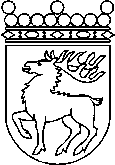 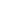 Ålands lagtingBUDGETMOTION nr    88/2020-2021BUDGETMOTION nr    88/2020-2021Lagtingsledamot DatumPernilla Söderlund2021-05-06Till Ålands lagtingTill Ålands lagtingTill Ålands lagtingTill Ålands lagtingTill Ålands lagting